PROJE ADI: “BALIKLARLA OYNUYORUM”PROJE KODU: 60A667653A6CDPROJE YÜRÜTÜCÜSÜ: DR. ÖĞR. ÜYESİ FATMA KURUDİREKÇocuk Sağlığı ve Hastalıkları Hemşireliği Anabilim Dalından Dr. Öğr. Üyesi Fatma Kurudirek yürütücülüğünde “Balıklarla Oynuyorum” projesi gerçekleştirildi. Hastanede yatan çocukların hastaneye yatma deneyiminin stres verici etkilerini azaltmak amacıyla yapılan bu proje ile  çocukların rahatlığı ve gelişimini destekleyici bir ortam oluşturulup, hastalık ve hastanede yatış deneyiminin travmatik etkisinin azaltılması hedeflendi. Bu hedefler doğrultusunda projenin gerçekleştirileceği sağlık kurumundan izin alındı. Projenin gerçekleştirildiği çocuk kliniğinin uygun görülen bir alanına akvaryum konumlandırıldı. Yapılan bu proje ile çocuklar tarafında olumlu geri dönüşler alındı. 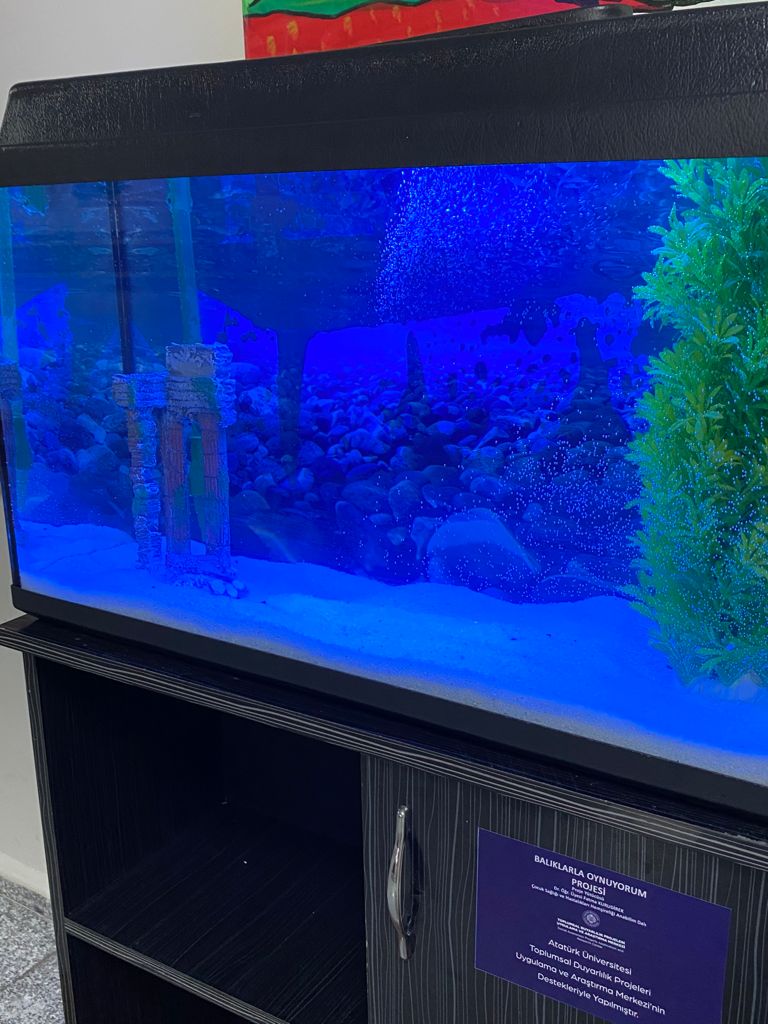 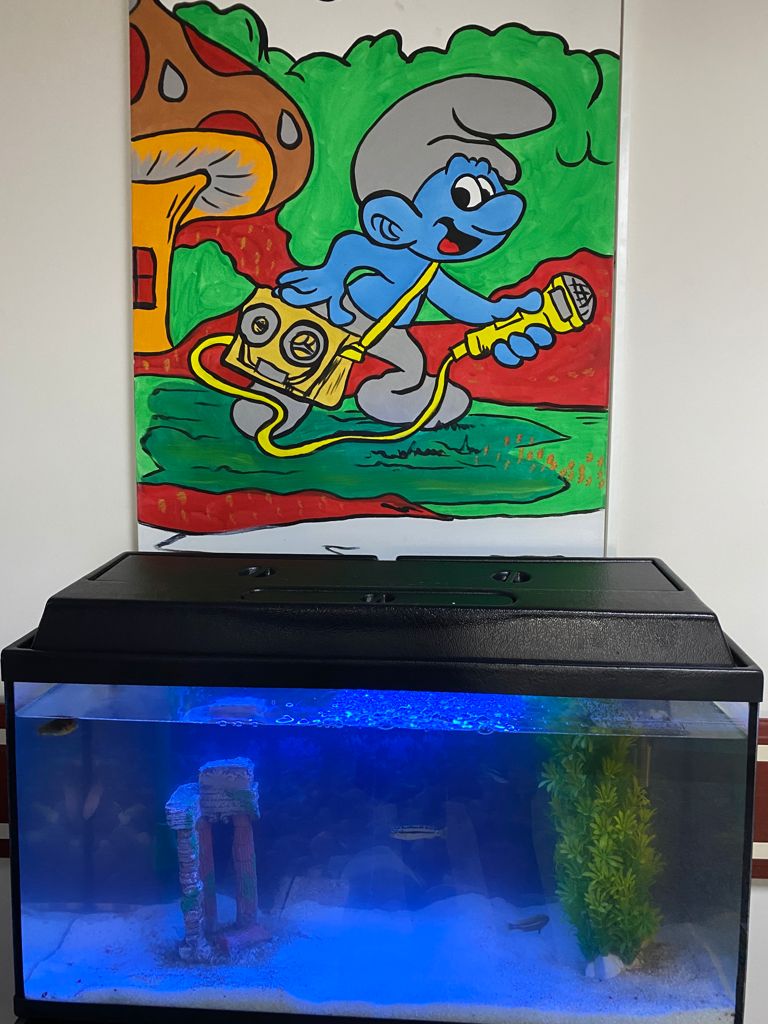 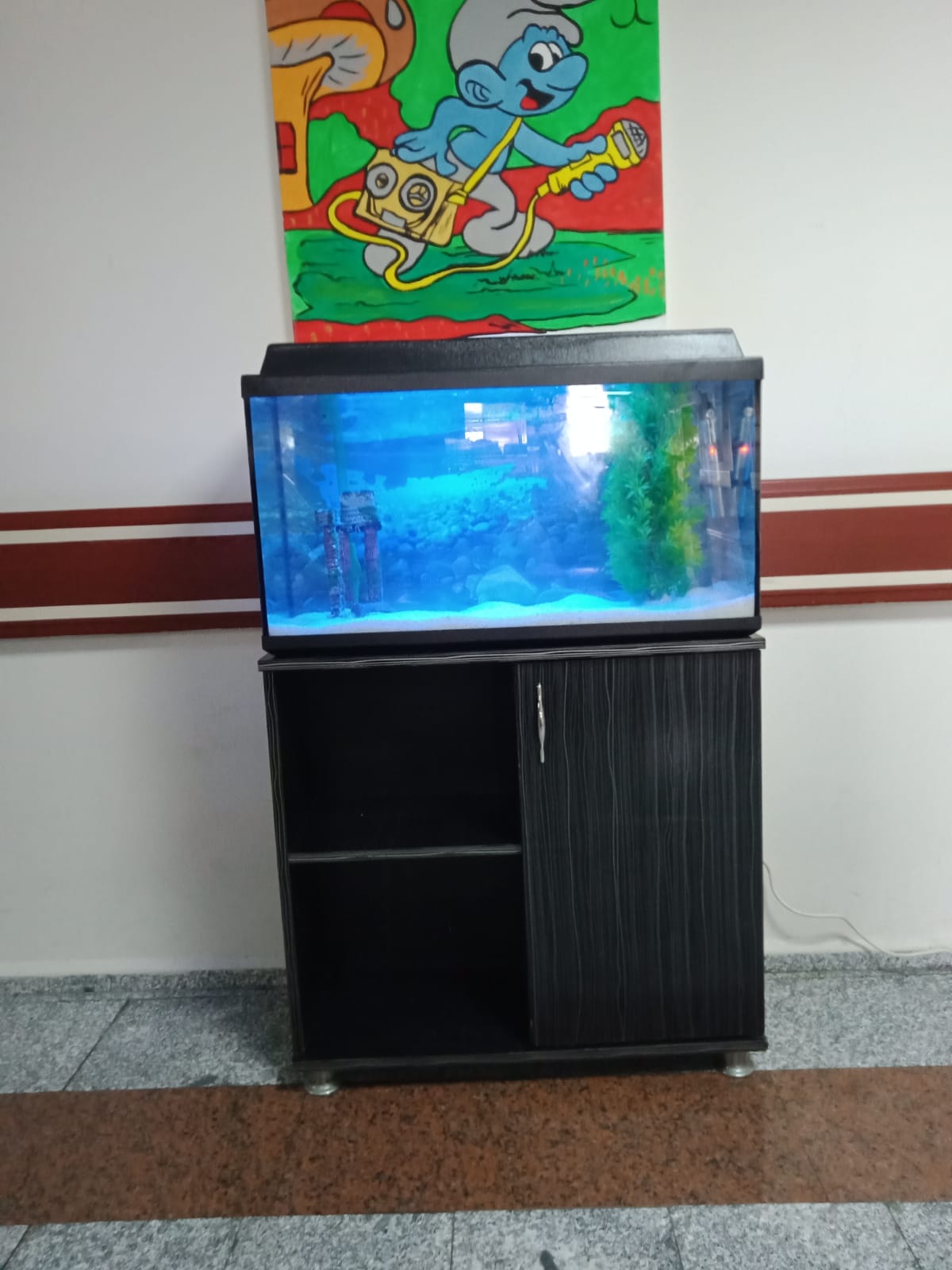 